Topic Selection PageComplete the following page to guide your research for the project._____________________________________________________________________________________Fill out the following sections.  Be sure to check for final approval from your teacher before you begin your research.  Research Scope:Research Topic:Research Question:TASK MANAGEMENT SHEETThis sheet is used to document the contributions of each member of the group.  You should include a detailed description of what each group member accomplished each day.  In addition, you must keep a written (paper) version with a short summary of the planned tasks on the desk.  Students who are off-task or are not working will have points deducted from their final grade.  You can expand this table to include more days by using the ‘Tables’ feature on Microsoft Word.Student Name / Date	  Task										        EVALUATING THE CREDIBILITY OF YOUR SOURCESRemember, sources are used to support and prove an argument you have made. This means that the sources you reference need to be credible and authoritative. How do you know that your sources are of value? Answer the following questions:  (You can copy and paste for each additional source used)1.  Where / How was the source published? What is the organization that published this?  Why should we trust information from this publishing organization?2.  Who wrote it? (Author / Organization)You can do some quick online research into the author. Is the author part of a university or another institution? What else has the author written? Why should we trust this author?3.  Is the piece timely and appropriate for its field? (Updated or outdated?)For some topics, information needs to be current and up to date.  For others, older publications might still be valuable.  Do you think the source is up to date enough for your topic?  Why?4.  What is the purpose of the source?  Does the author have an agenda?Are the arguments backed by facts or opinions? Is the presented view biased? 5.  Source (APA format):The following is a list of possible products for your project.  If you have another idea, you may submit it to your teacher for approval.Requirements:The product must answer the Research Question that you created and was approved by your teacher.The product must be created by you and/or your group. It must not be plagiarized in any way.The final product must be appropriate for the number of people you have working in your group.Possible Final Products:InfographicConcept MapIllustrated TimelinePrezi Presentation *This should likely include a video of you presenting, especially if you have a large groupInformational Brochure or PamphletBookletNewspaper ArticleMagazine ArticleEssay (informational, thesis, etc)Report – informational, the type that might be presented at an organizational meetingEditorial, Opinion Piece (for newspaper) or Satirical Piece Letter to a world leader  Issue Awareness CampaignSpeechWebsiteComic StripArt Work (drawing, painting, etc)  *This option will likely require a written component which makes it clear how the art work answers your Big QuestionMusical Composition / Poem - *This option will likely require a written component which makes it clear how the musical piece / poem answers your Big QuestionNarrative / StoryNewscastAnimation or VideoAdvertisement / Propaganda VideoConstruct a debateRestate your Research Question:Explain how this product will prove your thesis and incorporate your research:Explain the scale of this product and how the product is appropriate for the number of people in your group:Local CommunityChoosing this option, you will research an issue that faces a very specific part of the world. It should be something like a city, a village or a community of people.Region within a CountryThis option includes a slightly larger area. It could be a state or province within a country, a geographic region like a mountain range or coastal plain, or it could be a cultural region within a country.CountryThis option will allow you to examine an issue facing an entire country.Region of the WorldThis option will allow you to focus on a group of countries, a geographic region, a continent, or a cultural group that goes beyond one country’s borders. An example might be the ASEAN community.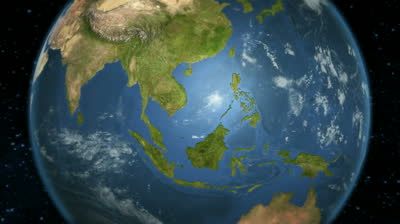 ComparativeThis is the option that allows for the largest scope. Choosing this option will mean that your research will compare two very different peoples, regions, countries, cultures, time periods, or some other category decided by you and approved by your teacher. You will compare them to see how the two examples you have chosen are similarly and/or differently affected by the issue you have chosen.Unsatisfactory10-13 pointsNeeds Improvement14-17 pointsSatisfactory18-21 pointsExcellent22-25 pointsIn addition to all satisfactory conditions it also contains one or more of these features:Research25 pointsEvidence is missing or totally inaccurateEvidence is unrelated or unreasonableResearch requirements are missing or incompleteSources are unreliable and/or unrelatedEvidence is based on some misinformationSome evidence does not clearly support main pointsResearch requirements are completed incorrectly (ex: not in APA format)Some sources are questionable or unrelatedEvidence is based on accurate informationEvidence clearly supports main pointsResearch requirements are all completed and correctAll sources are credible & reliableAll sources are relevant to the topicAll evidence greatly adds credibility to students’ thesisEvidence is taken from scholarly, peer reviewed, and/or highly credible sources onlyFocus & Thesis25 pointsNo clear thesis is presentProject does not address the thesis and/or research questions at allThesis is unclear or unoriginalProject does not clearly support the thesis and/or research questionsStudent work contains a clear thesisProject clearly supports the thesis statement and answers the research questionsThesis is original, highly creative, and inquisitiveProject supports thesis in a variety of creative waysProfessionalism 25 pointsRequired documents are missing or incompleteProject is incompleteCommunication is unpracticed and incomprehensibleSome required documents are completed incorrectlyProject is not ready for presentationCommunication of ideas and information is somewhat unclearAll required documents are completed correctlyProject is neat, organized, and complete for presentation and/or due dateCommunication in project is practiced and effectiveStudents take great pride in the presentation of their workCommunication is highly professional and tailored to the audienceCreativity & Effort25 pointsWork contains little evidence of creativity or originalityStudents are consistently off taskProject is incomplete or rushedWork has been paraphrased or is unoriginalStudents are occasionally off taskProject does not appear completely finished, though all elements are there.Project contains original work from the studentsStudents add unique elements to projectStudents are on task at all timesProject is polished and completeProject contains completely original elements designed by the studentsProject is highly practiced and/or polished